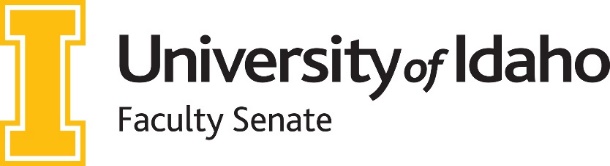 Annual Report for 2023-24Following is a draft of the 26th annual report showing the items of discussion and accomplishments of the 2023-2024 Faculty Senate, as they occur this year. Faculty Senate is anticipated to meet approximately 28 times during the 2023-2024 academic year. This report is intended to provide a summary of Senate activities for the benefit of the broader UI community. This draft report will be finalized at the conclusion of the academic year. Vote RecordGuest Speakers/Informational Items at MeetingsMtg #3 9/05/2023 – Cari Fealy, Associate Dean of Students – FSH 2300 Student Code of ConductMtg #3 9/05/2023 – Karen Hume, Department of Earth and Spatial Sciences, Erin James, Department of English –Interdisciplinary Sustainability Certificate Discussion Mtg #4 9/12/2023 – Torrey Lawrence, Provost and Executive Vice President – Status of Higher Education Mtg #4 9/12/2023 – Ken Udas, Vice Provost for Digital Learning – Digital Learning Initiatives at the University of Idaho Mtg #5 9/19/2023 – John Woods, Chief Academic Officer and Provost, University of Phoenix – University of Phoenix Q&AMtg #6 9/26/2023 – Teresa Amos, Deputy Director IT Planning and Initiatives – APM 30.16 Mtg #7 10/03/2023 – Traci Craig, Associate Dean, College of Letters, Arts and Social Sciences – UCC 136 Interdisciplinary Studies (BA or BS)Mtg #9 10/17/2023 – Stefanie Ramirez, Department of Business – UCC 139 International Business MinorMtg #9 10/17/2023 – Janis Johnson, Department of English – UCC 149 Black Studies MinorMtg #9 10/17/2023 – Sydney Freeman, Leadership & Counseling – UCC 149 Black Studies MinorMtg #9 10/17/2023 – Ben Barton, Department Chair, Psychology and Communication – UCC 520 Chemical Addictions: Principles and Practice Academic CertificateMtg #9 10/17/2023 – Ben Barton, Department Chair, Psychology and Communication – UCC 521 Professional Skills in Chemical Addictions Counseling Academic Certificate Mtg #9 10/17/2023 – Erin Chapman, School of Family and Consumer Sciences – Spread Pay Task ForceMtg #9 10/17/2023 – Marco Seiferle-Valencia, General Library – Instructional Materials Accessibility and Affordability PolicyMtg #9 10/17/2023 – Blaine Eckles, Vice President Student Affairs, Dean of Students – Campus Safety ConcernsMtg #10 10/24/2023 – Vibhav Durgesh, Department of Mechanical Engineering – UCC 519 Aerospace CertificateMtg #10 10/24/2023 – Ken Udas, Vice Provost for Digital Learning – Continuing Adult and Professional EducationMtg #11 10/31/2023 – Trevor White, School of Family and Consumer Sciences – UCC 434 Child Development M.S.Mtg #11 10/31/2023 – Karen Humes, Department of Earth and Spatial Sciences – UCC 529 Sustainability Academic Certificate Mtg #11 10/31/2023 – Erin James, Department of English – UCC 529 Sustainability Academic CertificateMtg #13 11/14/2023 – Alistair Smith, Department Chair, Earth and Spatial Sciences – FSH 1565 Academic Ranks and Responsibilities Mtg #13 11/14/2023 – Alistair Smith, Department Chair, Earth and Spatial Sciences – FSH 3320 Annual Performance Evaluations and Salary Determination of Faculty Members and PerformanceMtg #13 11/14/2023 – Torrey Lawrence, Provost and Executive Vice President – University of Phoenix Financial Flowchart Mtg #13 11/14/2023 – Diane Kelly-Riley, Vice Provost for Faculty – Promotion and Tenure Nomination Process Mtg #13 11/14/2023 – Cari Fealy, Associate Dean of Students – FSH 2300 Student Code of conduct & Resolution ProcessMtg #14 11/28/2023 – Michael McCollough, Department of Business – UCC 522 Marketing Analytics Undergraduate Academic CertificateMtg #14 11/28/2023 – Jerry McMurtry, Dean, College of Graduate Studies – UCC 526 Scientific Communication and Leadership Academic CertificateMtg #14 11/28/2023 – Eric Stuen, Department of Business – UCC 483 International Economics Academic CertificateMtg #14 11/28/2023 – Eric Stuen, Department of Business – UCC 523 Economics of Public Policy Undergraduate Academic CertificateMtg #14 11/28/2023 – Alistair Smith, Department Chair, Earth and Spatial Sciences – FSH 1565 Academic Ranks and ResponsibilitiesMtg #14 11/28/2023 – Cari Fealy, Associate Dean of Students – FSH 2300 Student Code of ConductMtg #14 11/28/2023 – Cari Fealy, Associate Dean of Students – FSH 2400 Disciplinary Process for Alleged Violations of Student Code of ConductMtg #14 11/28/2023 – Lindsey Brown, University Registrar, Registrar’s Office – FSH 4620 Academic CalendarsMtg #16 1/09/2024 – Taylor Raney, Associate Department Chair, Curriculum and Instruction – UCC 164 Biological Sciences Teaching MajorMtg #16 1/09/2024 – Taylor Raney, Associate Department Chair, Curriculum and Instruction – UCC 245 History Teaching Major 33 creditsMtg #16 1/09/2024 – Taylor Raney, Associate Department Chair, Curriculum and Instruction – UCC 218 English Teaching Major 34 creditsMtg #16 1/09/2024 – Taylor Raney, Associate Department Chair, Curriculum and Instruction – UCC 263 Mathematics Teaching Major 36 creditsMtg #16 1/09/2024 – Taylor Raney, Associate Department Chair, Curriculum and Instruction – UCC 322 Chemistry Teaching MajorMtg #16 1/09/2024 – Taylor Raney, Associate Department Chair, Curriculum and Instruction – UCC 326 Earth Sciences Teaching MajorMtg #16 1/09/2024 – Taylor Raney, Associate Department Chair, Curriculum and Instruction – UCC 335 Geography Teaching MajorMtg #16 1/09/2024 – Taylor Raney, Associate Department Chair, Curriculum and Instruction – UCC 329 English Teaching Major 46 creditsMtg #16 1/09/2024 – Taylor Raney, Associate Department Chair, Curriculum and Instruction – UCC 337 German Teaching MajorMtg #16 1/09/2024 – Taylor Raney, Associate Department Chair, Curriculum and Instruction – UCC 339 History Teaching Major 45 creditsMtg #16 1/09/2024 – Taylor Raney, Associate Department Chair, Curriculum and Instruction – UCC 342 Mathematics Teaching Major 51 creditsMtg #16 1/09/2024 – Taylor Raney, Associate Department Chair, Curriculum and Instruction – UCC 345 Physics Teaching MajorMtg #16 1/09/2024 – Taylor Raney, Associate Department Chair, Curriculum and Instruction – UCC 350 Spanish Teaching MajorMtg #16 1/09/2024 – Taylor Raney, Associate Department Chair, Curriculum and Instruction – UCC 347 Political Science Teaching MajorMtg #16 1/09/2024 – Taylor Raney, Associate Department Chair, Curriculum and Instruction – UCC 333 French Teaching MajorMtg #16 1/09/2024 – Jerry McMurtry, Dean, College of Graduate Studies – UCC 108 Academic Requirements for Graduate Admission concerning letters of recommendationMtg #16 1/09/2024 – Philip Scruggs, Department Chair, Movement Sciences – UCC 266 Kinesiology and Leisure Sciences (MS)Mtg #16 1/09/2024 – Lisa Victoravich, Dean, College of Business and Economics – UCC 127 General Management (MBA)Mtg #16 1/09/2024 – Advanced Semiconductor Design Graduate Academic Certificate – Feng Li, Department of Electrical and Computer Engineering – UCC 502 Advanced Semiconductor Design Graduate Academic CertificateMtg #16 1/09/2024 – Yacine Chakhchoukh, Department of Electrical and Computer Engineering – UCC 506 Smart Grid Cybersecurity Graduate Academic CertificateMtg #16 1/09/2024 – Brandi Terwilliger, Director of Human Resources – FSH 3250 Flextime/FlexplaceMtg #16 1/09/2024 – Chris Nomura, Vice President, ORED – R1 UpdateMtg #16 1/09/2024 – Dianne Baumann, Department of Culture, Society and Justice – FSH 1640.64 Officer Education CommitteeMtg #16 1/09/2024 – Alexandra Teague, Associate Department Chair, English Department – FSH 1640.74 Sabbatical Leave Evaluation CommitteeMtg #17 1/16/2024 – Daniel Eveleth, Department of Business, Erin Chapman, School of Family and Consumer Sciences – SUCCESS Mtg #17 1/16/2024 – Annette Folwell, Associate Dean, College of Letter, Arts and Social Sciences, Brian Dulin, Program Coordinator, Vandal Gateway Program, Sean Quinlan, Dean, College of Letter, Arts and Social Sciences – Vandal Gateway Program UpdateMtg #17 1/16/2024 – Brandi Terwilliger, Director of Human Resources – Optional Retirement PlanMtg #18 1/23/2024 – Kim Salisbury, Associate Vice President, Budget and Planning, DFA Budget and Planning – FY24 CEC SummaryMtg #18 1/23/2024 – Dean Kahler, Vice Provost, Strategic Enrollment Management – Admission Standards Mtg #18 1/23/2024 – Toni Broyles, Special Assistant to Assistant Vice President Auxiliary Services, Cami McClure, Assistant Vice President, Auxiliary Services – Master Developer P3 UpdateMtg #18 1/23/2024 – Kim Salisbury, Associate Vice President, Budget and Planning, DFA Budget and Planning – FY24 CEC SummaryMtg #18 1/23/2024 – Steve Mills, Director, Parking and Transportation Services – ParkingMtg #19 1/30/2024 – Feng Li, Department of Electrical & Computer Engineering – UCC 508 Microelectronics FabricationMtg #19 1/30/2024 – Thomas Farrer, Associate Program Director, Medical Education Program (WWAMI) – UCC 549 Master of Science in GerontologyMtg #19 1/30/2024 – Russell Baker, Associate Program Director, Medical Education Program (WWAMI) – UCC 551 Direct-Entry Doctor of Nursing Practice-Nurse AnesthesiaMtg #19 1/30/2024 – Jeff Seegmiller, Director, Medical Education Program (WWAMI) – UCC 540 Direct-Entry Master of Science in NursingMtg #19 1/30/2024 – Thomas Farrer, Associate Program Director, Medical Education Program (WWAMI) – UCC 548 Doctor of Psychology in Clinical PsychologyMtg #19 1/30/2024 – Russell Baker, Associate Program Director, Medical Education Program (WWAMI) – UCC 550 Master of Physician Assistant Studies   Mtg #19 1/30/2024 – Jeff Seegmiller, Director, Medical Education Program (WWAMI) – UCC 99 School of Health and Medical ProfessionalsMtg #19 1/30/2024 – Aleksandra Hollingshead, Department Chair, Curriculum and Instruction – Report from the Ubuntu CommitteeMtg #20 2/06/2024 – Lucas Sheneman, Director, Northwest Knowledge Network, Institute for Interdisciplinary Data Science, Joe Leister, HPC Systems Administrator, Institute for Interdisciplinary Data Science – Computing Resources Available for ResearchMtg #21 2/13/2024 – Beau Babcock, Occupational Safety Technician – Information on First Aid Training and Stations on CampusMtg #21 2/13/2024 – Brooke Blevins, Dean, College of Education, Health and Human Sciences – First Gen Forward DesignationMtg #21 2/13/2024 – Dean Kahler, Vice Provost Strategic Enrollment Management and Brenda White, Slate Strategy Director – Slate PresentationMtg #22 2/20/2024 – Renee Love, Department of Earth and Spatial Sciences – UCC 239 Geology (BS)Mtg #22 2/20/2024 – Stacy Isenbarger, Art and Design – UCC 525 Graphic Design Undergraduate CertificateMtg #22 2/20/2024 – Philip Stevens, Department of Culture, Society and Justice – UCC 542 Indigenous Research and Education Graduate CertificateMtg #22 2/20/2024 – Lindsay Brown, University Registrar, Registrar’s Office – UCC 110 B-4 Regulation EditMtg #24 3/05/2024 – Kristin Haltinner, Vice Chair of Faculty Senate – FSH 1640.08 Admissions CommitteeMtg #24 3/05/2024 – Erin Chapman, School of Family and Consumer Sciences, Alistair Smith, Department Chair, Earth and Spatial Sciences – FSH 2700 Student Evaluation of TeachingMtg #24 3/05/2024 – Erin Chapman, School of Family and Consumer Sciences, Alistair Smith, Department Chair, Earth and Spatial Sciences – FSH 3500 Promotion and TenureMtg #24 3/05/2024 – Teresa Amos, Director, IT Planning and Initiatives, Office of Information Technology – Online Software Approval Ticketing ProcessMtg #24 3/05/2024 – Teresa Amos, Director, IT Planning and Initiatives, Office of Information Technology – MyUI Delay/ChangeMtg #24 3/05/2024 – Laurel Meyer, Education Abroad Advisor/Marketing Coordinator, International Programs Office – Women’s Leadership ConferenceMtg #25 3/19/2024 – Terence Soule, Department Chair, Computer Science – UCC 533 Artificial Intelligence and Machine Learning (AI/ML) Undergraduate CertificateMtg #25 3/19/2024 – Terence Soule, Department Chair, Computer Science – UCC 534 Artificial Intelligence and Machine Learning (AI/ML) Graduate CertificateMtg #25 3/19/2024 – David Paul, Chair of UCC – Admission Standards Proposal from UCCMtg #25 3/19/2024 – Dan Eveleth, Department of Business – SUCCESS Update Mtg #25 3/19/2024 – Dean Panttaja, Vice Provost for Academic Initiatives – Phi Kappa Phi President Search Mtg #25 3/19/2024 – Teresa Amos, Director, IT Planning and Initiatives, Office of Information Technology – MyUIMtg #26 3/26/2024 – Kay Dee Holmes, Assistant Director, Research Integrity, Office of Research Assurances – APM 45.35Mtg #26 3/26/2024 – Amanda Bauer, Controller, Ali Pearce, General Accounting Manager – APM 20.60Mtg #26 3/26/2024 – Samir Shahat, Executive Director, University Safety Officer, Radiation Safety Officer, Arch Harner, Assistant Vice President for Research Administration, Office of Research and Economic Development, Russel McClanahan, Biosafety and IRIC Facility Manager, Office of Research Assurances – APM 35.66Mtg #27 4/02/2024 – Brandi Terwilliger, Director of Human Resources – FSH 3440 Compensation of Classified EmployeesMtg #27 4/02/2024 – Alistair Smith, Department Chair, Earth and Spatial Sciences – FSH 3420 Faculty SalariesMtg #27 4/02/2024 – Alistair Smith, Department Chair, Earth and Spatial Sciences – FSH 3120 Faculty Obligations During Period of AppointmentMtg #27 4/02/2024 – Alistair Smith, Department Chair, Earth and Spatial Sciences – FSH 4620 Academic CalendarsMtg #27 4/02/2024 – Tanya Miura, College of Sciences – UCC 536 BioinformaticsMtg #27 4/02/2024 – Rula Awwad-Rafferty, Center for the Excellence in Teaching and Learning – UCC 541 Design for Inclusion and Well-Being Undergraduate Academic CertificateMtg #27 4/02/2024 – Dean Kahler Vice Provost for Strategic Enrollment Management, Jerry McMurtry, Dean, College of Graduate Studies UCC 113 Update Regulation O-1Mtg #27 4/02/2024 – Jerry Long, College of Law – UCC 112 O-10-b Regulation Edit for College of Law CertificatesMtg #27 4/02/2024 – Dilshani Sarathchandra, Department of Culture, Society and Justice, Sandra Reineke, Department of Politics and Philosophy – Distinguished Scholars ProgramMtg #28 4/09/2024 – Erin James, Department of English, Karen Humes, Department of Earth and Spatial Sciences – FSH 4120 Catalog Change ProceduresMtg #28 4/09/2024 – Erin James, Department of English Department, Karen Humes, Department of Earth and Spatial Sciences – FSH 1640.93 University Committee for Academic Certificates in Sustainability Mtg #28 4/09/2024 – Brandi Terwilliger, Director of Human Resources – FSH 3490 General Salary Information Mtg #28 4/09/2024 – Whitney Vincent, Medical Education Program (WWAMI) – UCC 547 Doctorate in Anatomical SciencesMtg #28 4/09/2024 – Trevor White, School of Family and Consumer Sciences – UCC 531 Child Feeding Undergraduate Academic CertificateMtg #28 4/09/2024 – Brandi Terwilliger, Director of Human Resources – APM 50.14Mtg #28 4/09/2024 – Brandi Terwilliger, Director of Human Resources – APM 50.08Mtg #29 4/16/2024 – Kay Dee Holmes, Assistant Director for Research Integrity, Office of Research Assurances – FSH 5800 Malign Foreign Talent Recruitment Programs Mtg #29 4/16/2024 – Alistair Smith, Department Chair, Earth and Spatial Sciences – FSH 3120 Faculty ObligationsMtg #29 4/16/2024 – Kristin Haltinner, Vice Chair of Faculty Senate – FSH 1640.36 Dismissal Hearing CommitteeMtg #29 4/16/2024 – Brandi Terwilliger, Director of Human Resources – FSH 3490 General Salary InformationMtg #29 4/16/2024 – Brandi Terwilliger, Director of Human Resources – FSH 3480 Compensation for Service in Addition to Regular DutiesMtg #30 4/23/2024 – Steve Shook, Forest, Rangeland and Fire Sciences – Admission StandardsMtg #30 4/23/2024 – Indrajit Charit, Nuclear Engineering and Industrial Management – UCC 538 Nuclear Materials Engineering and Industrial Management Mtg #30 4/23/2024 – Jerry McMurtry, Dean, College of Graduate Studies – UCC 115 Department of NursingMtg #30 4/23/2024 – Dean Panttaja, Vice Provost for Academic Initiatives – UCC 117 Changes to General Education Course Lists: Regulation J-3Mtg #30 4/23/2024 – Blaine Eckles, Vice Provost for Student Affairs and Dean of Students, Jeff Seegmiller, Director, Medical Education Program, Rayme Geidl, Associate Director, Medical Education Program Administrated Procedures Manual, Non-substantive and/or non-voting itemsMtg #3 9/05/2023 – APM 45.05 – Early Setup and Advance Funding of Sponsored Project Budgets Mtg #3 9/05/2023 – APM 05.03 – Inland MarineMtg #4 9/12/2023 – APM 05.02 – Property CoverageMtg #4 9/12/2023 – APM 90.24 – Student Health Insurance Requirement Mtg #4 9/12/2023 – APM 45.21 – Responsible Conduct of Research Training Mtg #4 9/12/2023 – APM 50.03 – How to Prepare Electronic personnel Action Forms (EPAFs)Mtg #17 1/16/2024 – APM 30.18 – Change Management Mtg #17 1/16/2024 – APM 95.24 – Vandal Alert Notification SystemMtg #17 1/16/2024 – APM 45.03 – Definitions for Grants Mtg #17 1/16/2024 – APM 45.04 – Notice of Sponsored Projects and Establishment of BudgetsMtg #17 1/16/2024 – APM 45.06 – Allowable and Unallowable Sponsored Project ExpendituresMtg #17 1/16/2024 – APM 45.07 – Cost Transfers on Sponsored ProjectsMtg #18 1/23/2024 – APM 45.09 – Effort Reporting and Personnel Activity Reports Mtg #18 1/23/2024 – APM 45.10 – Facilities and Administrative (Indirect) RateMtg #18 1/23/2024 – APM 45.12 – Sponsored Project Closeout and Recordkeeping ResponsibilitiesMtg #18 1/23/2024 – APM 45.15 – Subawards and SubcontractsMtg #18 1/23/2024 – APM 95.21 – University ClosuresMtg #19 1/30/2024 – APM 50.51 – Request for Job ReclassificationMtg #19 1/30/2024 – APM 45.16 – Sponsored Project Payment ManagementMtg #19 1/30/2024 – APM 45.17 – Fixed-Price Sponsored ProjectsMtg #20 2/06/2024 – APM 45.08 – Cost Sharing (“Match”) on Sponsored Events Mtg #21 2/13/2024 – APM 50.35 – Compensation Guidelines for Exempt Employees (Deletion)Mtg #26 3/26/2024 – APM 45.35 – University of Idaho Unmanned Aircraft Systems (“UAS”)Mtg #26 3/26/2024 – APM 20.60 – Unrelated Business Income TaxMtg #26 3/26/2024 – APM 35.66 – Laboratory DecommissioningMtg #28 4/09/2024 – APM 50.14 – Name, Social Security Number and Address ChangeMtg #28 4/09/2024 – APM 50.08 – Evaluations for Classified and Exempt StaffMtg #29 4/16/2024 – APM 50.16 – Criminal Background CheckConsent Agenda ItemsMtg #3 9/05/2023 – Sabbatical Leave Committee Recommendations Mtg #3 9/05/2023 – Candidates for Spring Graduation Mtg #4 9/12/2023 – University Committee Appointments Mtg #17 1/16/2024 – Sabbatical Leave Committee RecommendationsMtg #29 4/16/2024 – Committee Appointments for AY 2024-25 Mtg #29 4/16/2024 – AY 2025-26 Sabbatical Approvals Resolutions/Misc. APM – Administrative Procedures ManualFSH – Faculty Staff HandbookGPR – General Policy ReportUCC – University Curriculum Committee Tracking #UP – University Policy Tracking # N/A – Not ApplicableDNR – Did Not Recommend (Not Moving Forward) FYI – Informational ItemMtg #
DateType of ActionTracking #OriginatorItemApproval/FYI Dates#3September 6, 2023FSHFSHFSH 6580 Reproduction of Copyrighted MaterialFS 9/5/2023UFM 09/18/2023President 11/16/2023#6 September 26, 2026FSHFSHFSH 1565 Academic Ranks and ResponsibilitiesFS 9/26/2023UFM 12/06/2023President 12/11/2023#6 September 26, 2026FSHFSHFSH 1520 Constitution of the University FacultyFS 9/26/2023UFM 12/06/2023President 12/11/2023#7 October 3, 2023UCCUCC-24-136UCCInterdisciplinary Studies (BA & BS)FS 10/03/2023#9October 17, 2023UCCUCC-24-139UCCInternational Business MinorFS 10/17/2023#9October 17, 2023UCCUCC-24-149UCCBlack Studies MinorFS 10/17/2023#9October 17, 2023UCCUCC-24-520UCCChemical Addictions: Principles and Practice Academic Certificate FS 10/17/2023#9October 17, 2023UCCUCC-24-521UCCProfessional Skills in Chemical Addictions Counseling Academic Certificate FS 10/17/2023#10October 24, 2023UCCUCC-24-519UCCAerospace CertificateFS 10/24/2023 #11October 31, 2023UCCUCC-24-434UCCChild Development M.S. FS 10/31/2023#11October 31, 2023UCCUCC-24-529UCCSustainability Academic CertificateFS 10/31/2023#13November 14, 2023FSHFSHFSH 1620 University-Level CommitteesFS 11/14/2023UFM 12/06/2023President 12/11/2023#13November 14, 2023FSHFSH FSH 1640 Committee Directory FS 11/14/2023UFM 12/06/2023President 12/11/2023#13November 14, 2023FSHFSH FSH 1565 Academic Ranks and Responsibilities FS 11/14/2023UFM 12/06/2023President 12/11/2023#13November 14, 2023FSHFSH FSH 3320 Annual Performance Evaluations and Salary Determination of Faculty Members and Performance Evaluation of Academic Administrators   FS 11/14/2023UFM 12/06/2023President 12/11/2023#14November 28, 2023UCCUCC-24-522UCCMarketing Analytics Undergraduate Academic CertificateFS 11/28/2023#14November 28, 2023UCCUCC-24-526UCCScientific Communication and Leadership Academic CertificateFS 11/28/2023#14November 28, 2023UCCUCC-24-483UCCInternational Economics Academic CertificateFS 11/28/2023#14November 28, 2023UCCUCC-24-523UCCEconomics of Public Policy Undergraduate Academic CertificateFS 11/28/2023#14November 28, 2023FSHFSHFSH 1565 Academic Ranks and ResponsibilitiesFS 11/28/2023UFM 12/06/2023President 12/11/2023#14November 28, 2023FSHFSHFSH 2300 Student Code of ConductFS 11/28/2023UFM 12/06/2023President 12/11/2023#14November 28, 2023FSHFSHFSH 2400 Disciplinary Process for Alleged Violations of Student Code of ConductFS 11/28/2023UFM 12/06/2023President 12/11/2023#14November 28, 2023FSHFSHFSH 4620 Academic CalendarsFS 11/28/2023UFM 12/06/2023President 12/11/2023#16January 9, 2024UCCUCC-24-164UCCBiological Sciences Teaching MajorFS 1/09/2024#16January 9, 2024UCCUCC-24-245UCCHistory Teaching Major 33 creditsFS 1/09/2024#16January 9, 2024UCCUCC-24-218UCCEnglish Teaching Major 34 creditsFS 1/09/2024#16January 9, 2024UCCUCC-24-263UCCMathematics Teaching Major 36 creditsFS 1/09/2024#16January 9, 2024UCCUCC-24-322UCCChemistry Teaching MajorFS 1/09/2024#16January 9, 2024UCCUCC-24-326UCCEarth Sciences Teaching MajorFS 1/09/2024#16January 9, 2024UCCUCC-24-335UCCGeography Teaching MajorFS 1/09/2024#16January 9, 2024UCCUCC-24-329UCCEnglish Teaching Major 46 creditsFS 1/09/2024#16January 9, 2024UCCUCC-24-337UCCGerman Teaching MajorFS 1/09/2024  #16January 9, 2024UCCUCC-24-339UCCHistory Teaching Major 45 creditsFS 1/09/2024#16January 9, 2024UCCUCC-24-342UCCMathematics Teaching Major 51 creditsFS 1/09/2024#16January 9, 2024UCCUCC-24-345UCCPhysics Teaching MajorFS 1/09/2024#16January 9, 2024UCCUCC-24-350UCCSpanish Teaching MajorFS 1/09/2024#16January 9, 2024UCCUCC-24-347UCCPolitical Science Teaching MajorFS 1/09/2024#16January 9, 2024UCCUCC-24-333UCCFrench Teaching MajorFS 1/09/2024#16January 9, 2024UCCUCC-24-108UCCAcademic Requirements for Graduate Admission concerning letters of recommendationFS 1/09/2024#16January 9, 2024UCCUCC-24-266UCCKinesiology and Leisure Sciences (MS)FS 1/09/2024#16January 9, 2024UCCUCC-24-127UCCGeneral Management (MBA)FS 1/09/2024#16January 9, 2024UCCUCC-24-502UCCAdvanced Semiconductor Design Graduate Academic CertificateFS 1/09/2024#16January 9, 2024UCCUCC-24-506UCCSmart Grid Cybersecurity Graduate Academic Certificate FS 1/09/2024#16January 9, 2024FSHFSHFSH 3250 Flextime/FlexplaceFS 1/09/2024 UFM 4/29/2024President 5/07/2024#16January 9, 2024FSHFSHFSH 1640.64 Officer Education CommitteeFS 1/09/2024UFM 4/29/2024President 5/07/2024#16January 9, 2024FSHFSHFSH 1640.74 Sabbatical Leave Evaluation Committee FS 1/09/2024UFM 4/29/2024President 5/07/2024#19 January 30, 2024 UCCUCC-24-508UCCMicroelectronics FabricationFS 1/30/2024#19 January 30, 2024UCCUCC-24-549UCCMaster of Science in GerontologyFS 1/30/2024#19 January 30, 2024UCCUCC-24-551UCCDirect-Entry Doctor of Nursing Practice-Nurse AnesthesiaFS 1/30/2024#19 January 30, 2024UCCUCC-24-540UCCDirect-Entry Master of Science in NursingFS 1/30/2024#19 January 30, 2024UCCUCC-24-548UCCDoctor of Psychology in Clinical PsychologyFS 1/30/2024#19 January 30, 2024UCCUCC-24-550UCCMaster of Physician Assistant StudiesFS 1/30/2024#19 January 30, 2024UCCUCC-24-99UCCSchool of Health and Medical ProfessionalsFS 1/30/2024#20February 6, 2024UCCUCC-24-518UCCSemiconductor Design Undergraduate CertificateFS 2/06/2024#20February 6, 2024UCCUCC-24-503UCCAdvanced Microelectronics Fabrication Graduate Academic CertificateFS 2/06/2024#20February 6, 2024UCCUCC-24-524UCCHigh-Speed Circuits and Systems Graduate Academic CertificateFS 2/06/2024#20February 6, 2024UCCUCC-24-546UCCBiomedical Engineering Undergraduate CertificateFS 2/06/2024#20February 6, 2024UCCUCC-24-527UCCCybersecurity PhD.FS 2/06/2024#21February 13, 2024UCCUCC-24-537UCCBioethics Undergraduate CertificateFS 2/13/2024#22February 20, 2024UCCUCC-24-239UCCGeology (BS)FS 2/20/2024#22February 20, 2024UCCUCC-24-525UCCGraphic Design Undergraduate CertificateFS 2/20/2024#22February 20, 2024UCCUCC-24-542UCCIndigenous Research and Education Graduate CertificateFS 2/20/2024#22February 20, 2024UCCUCC-24-110UCCB-4 Regulation EditFS 2/20/2024#24March 5, 2024FSHFSHFSH 1640.08 Admissions CommitteeFS 3/05/2024UFM 4/29/2024President 5/07/2024#24March 5, 2024FSHFSHFSH 2700 Student Evaluation of TeachingFS 3/05/2024UFM 4/29/2024President 5/07/2024#24March 5, 2024FSHFSHFSH 3500 Promotion and TenureFS 3/05/2024UFM 4/29/2024President 5/07/2024#25March 19, 2024FSHFSH FSH 1640.58 Abuntu FS 3/19/2024UFM 4/29/2024President 5/07/2024#25March 19, 2024UCCUCC-24-533UCCArtificial Intelligence and Machine Learning (AI/ML) UndergraduateCertificateFS 3/19/2024#25March 19, 2024UCCUCC-24-534UCCArtificial Intelligence and Machine Learning (AI/ML) GraduateCertificateFS 3/19/2024#27April 2, 2024FSHFSHFSH 3440 Compensation of Classified EmployeesFS 4/02/2024UFM 4/29/2024President 5/07/2024#27April 2, 2024FSHFSHFSH 3420 Faculty SalariesFS 4/02/2024UFM 4/29/2024President 5/07/2024#27April 2, 2024FSHFSHFSH 3120 Faculty Obligations During Period of AppointmentFS 4/02/2024UFM 4/29/2024President 5/07/2024#27April 2, 2024FSHFSHFSH 4620 Academic CalendarsFS 4/02/2024UFM 4/29/2024President 5/07/2024#27April 2, 2024UCCUCC-24-536UCCBioinformaticsFS 4/02/2024#27April 2, 2024UCCUCC-24-541UCCDesign for Inclusion and Well-Being Undergraduate AcademicCertificateFS 4/02/2024#27April 2, 2024UCCUCC-24-113UCCUpdate Regulation O-1FS 4/02/2024#27April 2, 2024UCCUCC-24-112UCCO-10-b Regulation Edit for College of Law CertificatesFS 4/02/2024#28April 9, 2024FSHFSHFSH 4120 Catalog Change Procedures FS 4/09/2024UFM 4/29/2024President 5/07/2024#28April 9, 2024FSHFSHFSH 1640.93 University Committee for Academic Certificates in Sustainability FS 4/09/2024UFM 4/29/2024President #28April 9, 2024FSHFSHFSH 3490 General Salary InformationFS 4/09/2024UFM 4/29/2024President 5/07/2024#28April 9, 2024UCCUCC-24-547UCCDoctorate in Anatomical SciencesFS 4/09/2024#28April 9, 2024UCCUCC-24-531UCC Child Feeding Undergraduate Academic Certificate FS 4/09/2024#29April 16, 2024FSHFSHFSH 5800 Malign Foreign Talent Recruitment Programs  FS 4/16/2024UFM 4/29/2024President 5/07/2024#29April 16, 2024FSHFSHFSH 3120 Faculty ObligationsFS 4/16/2024UFM 4/29/2024President 5/07/2024#29April 16, 2024FSHFSHFSH 1640.36 Dismissal Hearing CommitteeFS 4/16/2024UFM 4/29/2024President 5/07/2024#29April 16, 2024FSHFSHFSH 3490 General Salary InformationFS 4/16/2024UFM 4/29/2024President 5/07/2024#29April 16, 2024FSHFSHFSH 3480 Compensation for Service in Addition to Regular Duties FS 4/16/2024UFM 4/29/2024President 5/07/2024#30 April 23, 2024UCCUCC-24-538UCCNuclear Materials Engineering Graduate Academic Certificate FS 4/23/2024#30 April 23, 2024UCCUCC-24-115UCCDepartment of NursingFS 4/23/2024#30 April 23, 2024UCCUCC-24-117UCCChanges to General Education Course Lists: Regulation J-3FS 4/23/2024